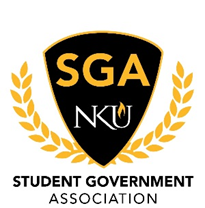 January 22nd, 2018MinutesCall to orderPresident Sami Dada called to order the regular meeting of the NKU Student Government Association at 3:32 p.m. on January 22nd, 2018 in Governance Room (SU 104).Roll callSecretary of Administration Ethan Losier conducted a roll call. Executive Team Present: Erica Bluford, Sami Dada, Hannah Edelen, Taylor Gagne, Ethan Losier, and Carter VaughnExecutive Members Absent: Executive Members Excused: Senators Present: Titillayo Akakpo, Roberto Amazendes, Jake Anderson, Evan Berkemeyer, Paula Marie Gagne, , Jarrett Lopez, Janiah Miller, Brenda Moran, Adja Ndoye, Onyi Okorie, Nahawa Sesay, Jachelle Sologuren, Allison Vesgas, Alexandria Voland, Noel Waltz, and Adam ZarnowskiSenators Absent: Presley Bryant, Madison JuarezSenators Excused: Madison Jones, Jeremy SweetJustices Present: Christian Dichoso, Benjamin Sanning, and Lindsay WrightJustices Absent:Justices Excused: Haley Madden, Hunter PoindexterGuests Present: Pledge of AllegianceReading of MinutesPresident Sami Dada brought up last meeting’s minutes to be read. They were passed unanimously.The minutes from the last meeting of 2017 were discussed as the files were corrupted and unable to be filed. Open SessionDavid Walzer visiting SGA to observe the meeting.Executive Board ReportsSecretary of Public Relations, Hannah EdelenVolunteers for tablingRally for Higher EducationShare things of Facebook pageSecretary of Student Involvement, Carter VaughnHas a full legacy/pag boardSecretary of Administration, Ethan LosierUpdate on ApplicationsHow the interviews will be conductedVice President, Erica BlufordReview of the complaints filed on the websitePresident, Sami DadaPresident Vaidya will be on campus WednesdayScholarship Fair is WednesdayRally for Higher Education. We want 50 Students. Application closes on FridaySurvey ResultsThere was a motion entertained to use one Book Grant to be raffled off to incentivize attendance at the Scholarship fair. This was sub moved by Senator Zarnowski and Seconded by Senator Waltz. There were none opposed.There was a motion entertained to use $165 for gluten free cookies and drinks to incentivize attendance at the Scholarship fair. This was sub moved by Senator Anderson and Seconded by Senator Zarnowski. There were none opposed.Committee ReportsStudent Rights Committee, Jachelle SologurenSmoking PolicyUniversity Improvements Committee, Evan BerkemeyerGet working on resolutions. There are 12 weeks left. Academic Affairs Committee, Janiah MillerHonors and Continuing Scholarships are due soonDr. Zycat ResolutionEx-Officio ReportsChief of Staff, Taylor GagneRally for Higher Education informationChief Justice, Hunter PoindexterApplications for Election ballots should be opened next weekAdvisors ReportsHead Advisor, Sarah Aikman Attend the Rally for Higher Education if you canWorking on the letters for classes with Dr. Nadler for those going to RallyAdvisor, Bob AlstonHiMake Good Choices all the time, everydayRead up on the Budget Situation with NKU and the state of KYAdvisor, Dannie MooreStart getting the word out about elections Liaison ReportsAssociation of Campus Residents, Jacob RayburnNortherner, Sam RosenstielRead the NorthernerAthletics Liaison, Aaron LukenGood WeekWisconsin Sweep in MBBOAKLAND is on Friday @ 9 PMWEAR BLACKWBB is on Sunday against Detroit MercyTennis starts this weekOld BusinessThere was no old business.New BusinessThere was no new business.AnnouncementsVote for NKU in the EconBeats competitionMake sure to vote for Homecoming Courts by midnight on TuesdayISU has their meeting at 5 p.m. on MondayASU Culture Ball on Feb. 2ndNKUnity is on February 28th from 5-7 p.m.AdjournmentSecretary of Administration Losier would like to entertain a motion to adjourn. Senator Berkemeyer sub moves and has a second from Senator Anderson. Vote taken, none were opposed. Meeting is adjourned at 4:40 pm.________________________________________________________________________Minutes compiled by:  Secretary of Administration Ethan Losier